                                               Bawdsey Primary                                                Explore    Courage    Equality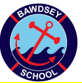                          Year 1 Changes beyond living memory                                        Resilience     Caring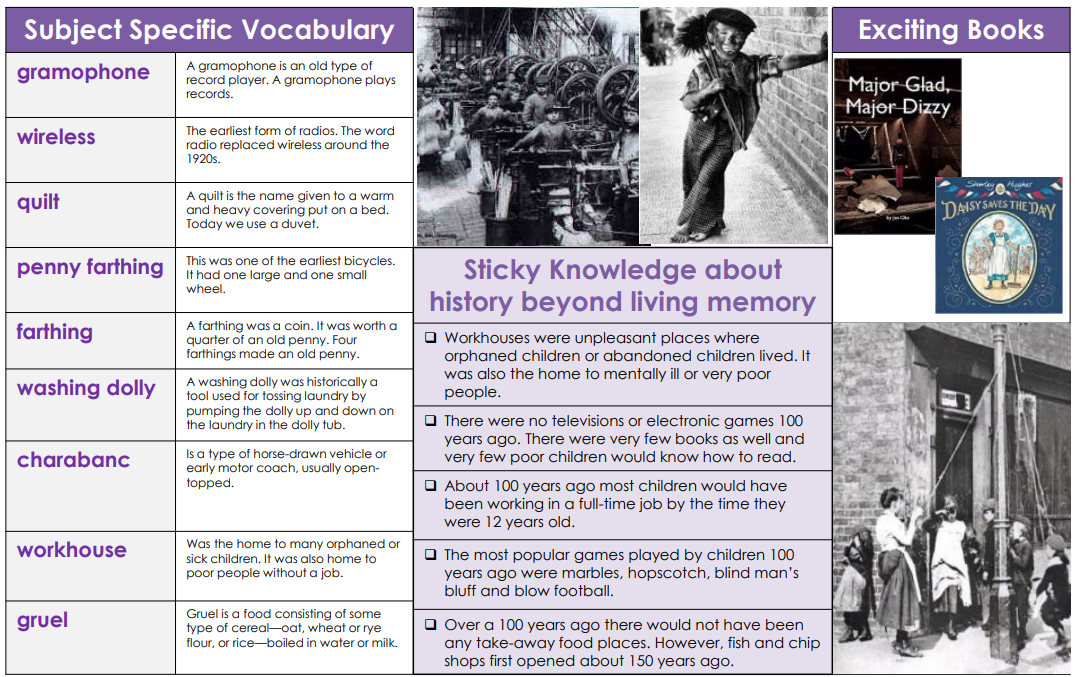 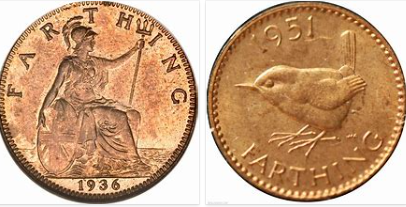 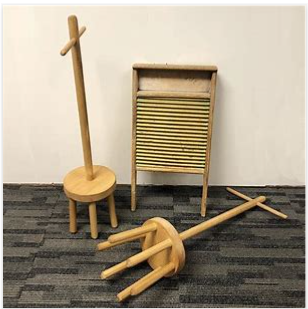 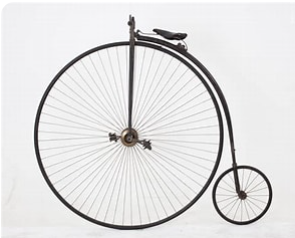 Penny Farthing                                                                    Farthing                                                                                   Washing dolly→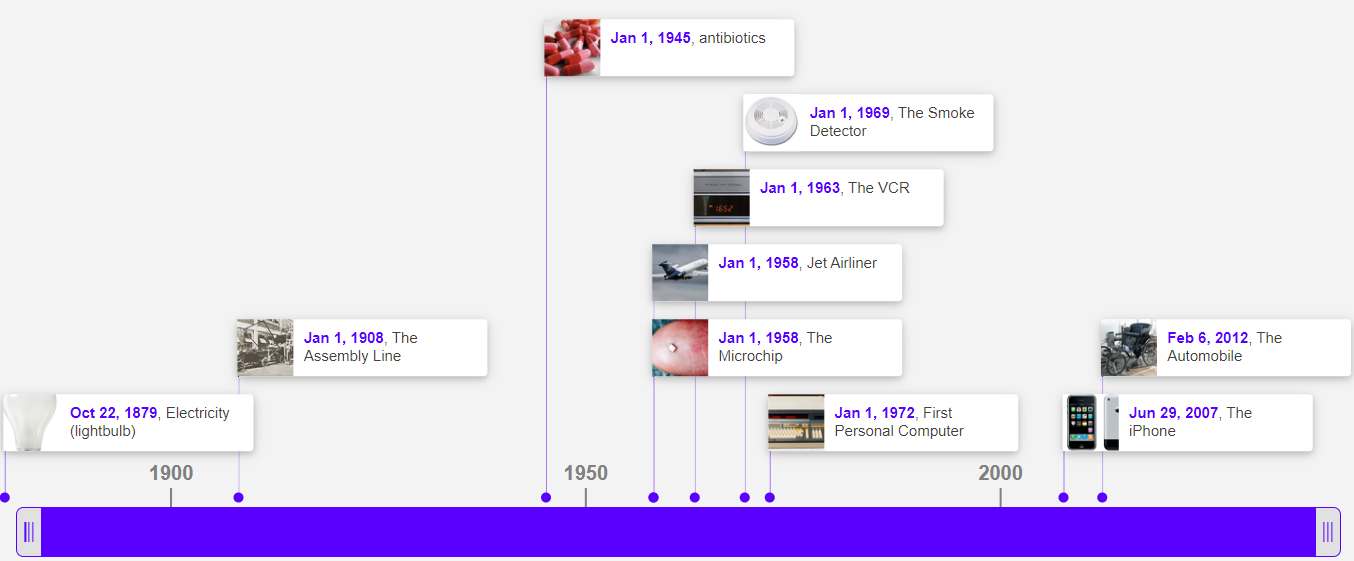 TECHNOLOGY TIME LINE